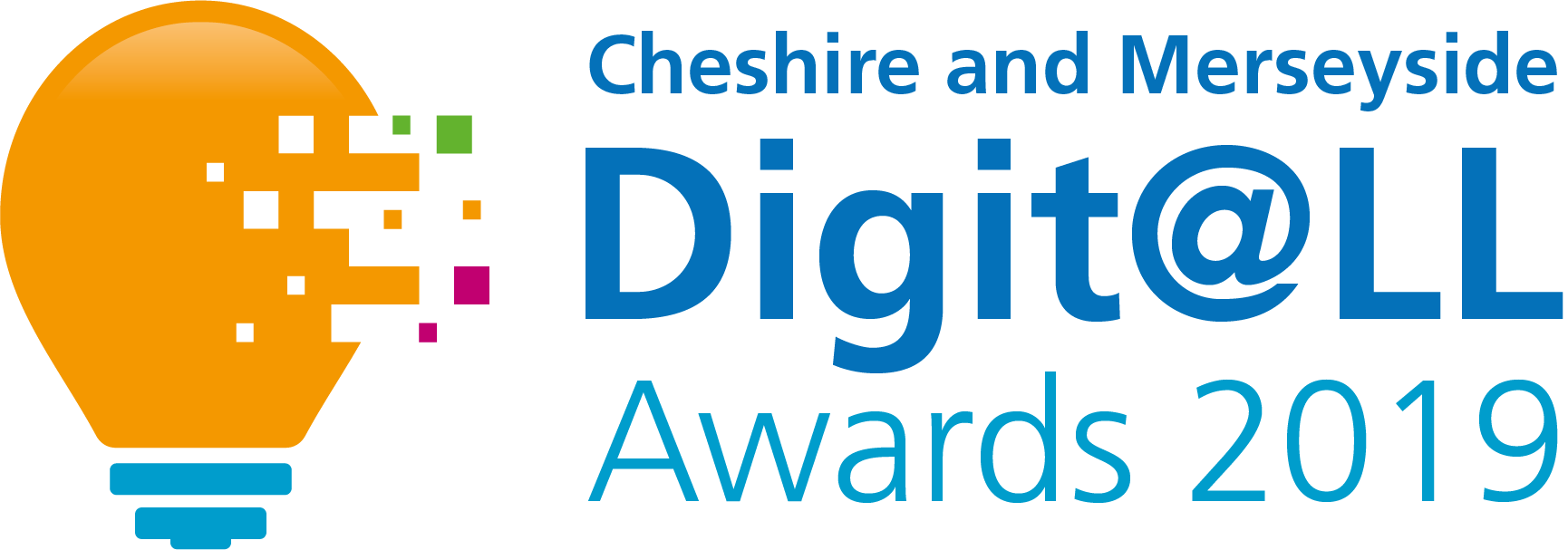 Thank you for your interest in the Cheshire and Merseyside Digit@LL Awards 2019. Please fill in the entry form overleaf and save your document as your project name. When completed, e-mail your form along with any supporting files to: ilinksinnovations@imerseyside.nhs.ukEntry criteria for each award category can be found online at: https://www.ilinksmersey.nhs.uk/events/ilinks-x/cheshire-and-merseyside-digital-awards/ The award categories are: The Digit@LL Empowerment AwardThe Digit@LL Enhancement AwardThe Digit@LL Connect AwardThe Digit@LL Innovation Award The Digit@LL Secure AwardThere is no restriction on nominations. However, you will need to fill out a separate entry form for each submission. In the spirit of digital, you must include a brief one-minute supporting video. If successfully shortlisted for the ‘Digit@LL People’s Award’, this will be screened at iLINKS X.Should you have any queries, please contact the iLINKS Innovations event team via e-mail to: ilinksinnovations@imerseyside.nhs.ukThe deadline for nomination entry is Friday 21 June 2019, with finalists announced on Monday 1 July 2019.Winners will be revealed at the iLINKS X conference and exhibition on Thursday 4 July 2019. If you wish to attend, please ensure you book your place online at: https://www.ilinksmersey.nhs.uk/events/ilinks-x ENTRY FORM - DIGIT@LL AWARDS 2019SECTION A – YOUR CONTACT DETAILS Please fill in all marked with an*SECTION A – YOUR CONTACT DETAILS Please fill in all marked with an*Award Category*Organisation Name*Contact Name*Job Title*Telephone*Email*Organisation WebsiteOrganisation Twitter Handle (@.....)Technology Partner DetailsSECTION B – YOUR ENTRYPlease complete the following sections. Project Name*Project Summary (maximum 1,000 words)*SECTION C  - SUPPORTING INFORMATIONPlease complete the following sections. Please take care to provide as much detail as possible in a concise manner. This section must not exceed 1,000 words.Results and Evaluation*Future Plans*Please provide a link to the one-minute video supporting your award nomination. If successfully shortlisted for the ‘Digit@LL People’s Award’, this will be screened at iLINKS X.*